2nd Dan – Black Belt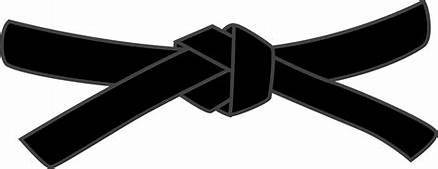 15 minute written exam, covering various aspects of karateBASICSPAIR WORK   IPPON KUMITE - One step blocksJodan Uke – Nihonme & YonhonmeChudan Uke - Nihonme & YonhonmeMaegeri Uke - Nihonme & RopponmeKATAPinan Shodan, Baisai & WanshuExaminers choice between: Niseishi or RohaiJI YU KUMITEKIHON WAZA - Basic techniquesRENKEI WAZA - Combination techniquesKette JunzukiKette GyakuzukiKette Junzuki-no-tsukomiKette Gyakuzuki-no-tsukomiNagashizukiSurikomi Mawashigeri Jodan Surikomi Sokuto JodanUshirogeri ChudanSurikomi Maegeri Chudan, Sokuto Chudan, Ushirogeri Chudan, Uraken JodanZenshite Jodan, Chudan Zuki, Maegeri Chudan, Nagashizuki Jodan, Gyakuzuki Chudan, Mawashigeri JodanOHYO KUMITE – Semi-free fightingAPPLICATION OF IPPON KUMITE: Candidates choiceIpponme & Gohonme     2x Jodan     2x Chudan     2x MaegeriKIHON KUMITE – Basic SparringYonhonmeGohonmeRopponme